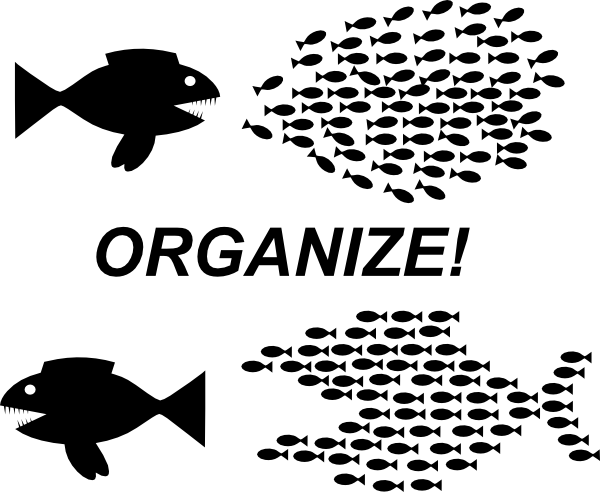 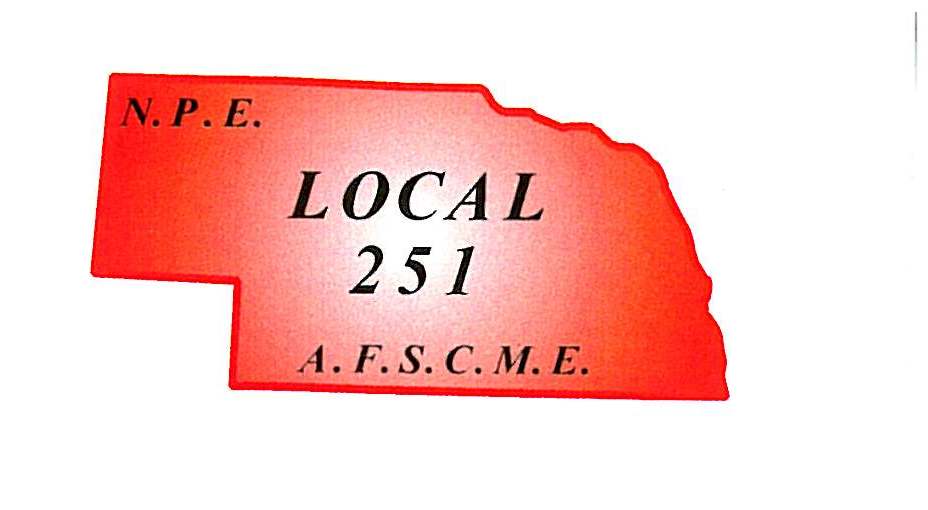 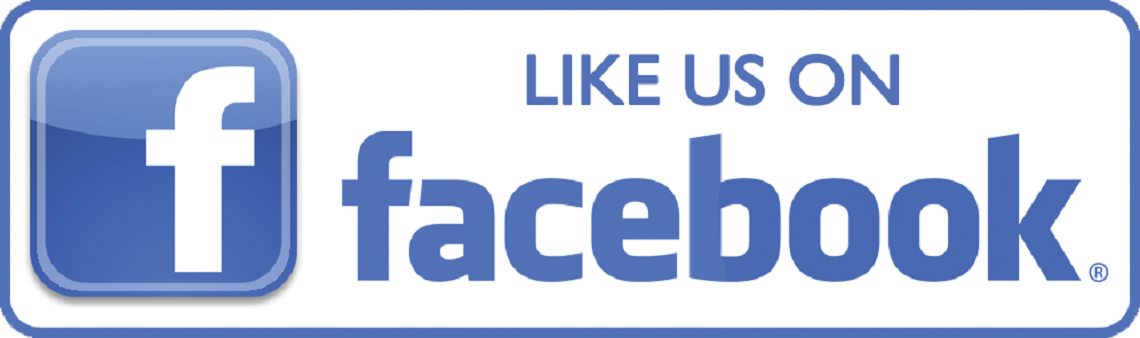 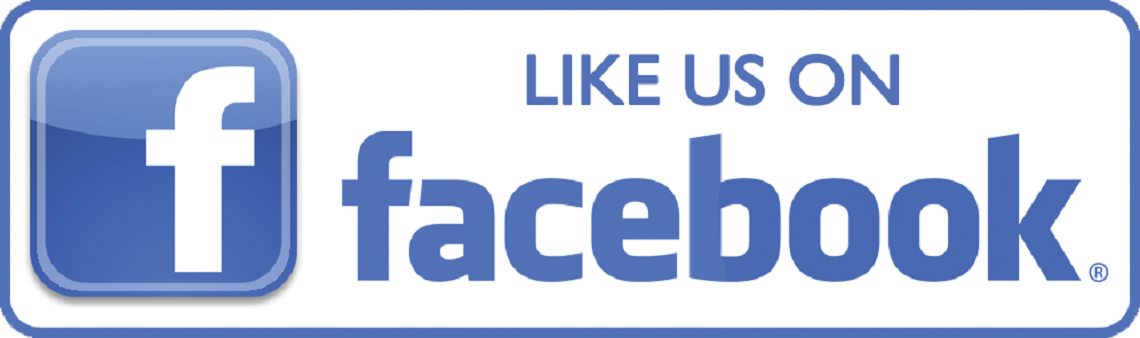 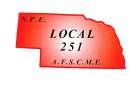 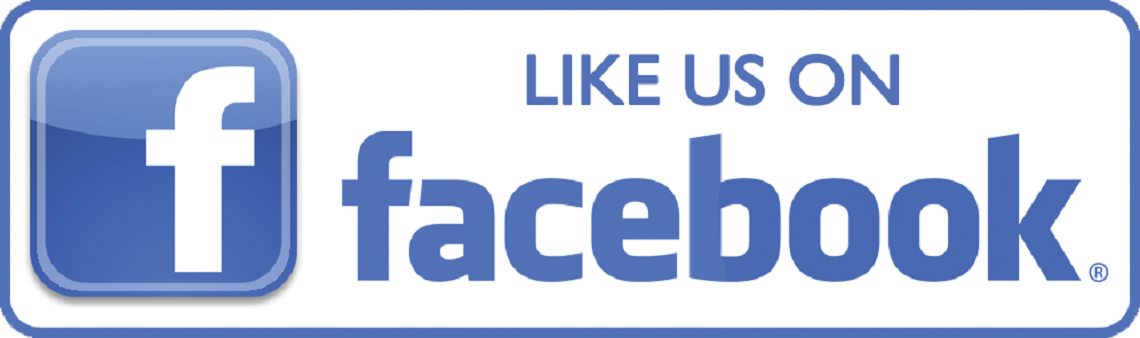 WHY SHOULD YOU JOIN THE UNION?Unions were formed so that they could have a say over their wages, hours, working conditions and the many other problems that arise in the relationship between a worker and employer.  Union contracts provide far more protections for workers than state and federal laws.  Most states follow a legal doctrine called “employment at will” and non-union workers can be fired for reasons that might be arbitrary or for no reason at all.  Joining the Union helps to level the playing field between The City of Omaha and our employees.Belonging to the Union gives you rights under the law that you do not have as an individual.  The City of Omaha must bargain with the Union over your wages, benefits, hours and working conditions.  These are things they cannot take away from us.  Belonging to the Union gives you the opportunity for your voice to be heard and for you to stand up for what is best for you.Our HistoryNebraska Public Employees was chartered on May 26th, 1942 as the City of Omaha Employee’s Union, Local 251, American Federation of State County and Municipal Employees; and on the same date the Union was also chartered as the Nebraska Public Employees, Union Local 251 to represent all other municipal employees not covered by a Union charter.WHAT YOU GET WITH YOUR UNION DUESNebraska Public Employees, Local 251 is a self-sustaining, not-for-profit organization that exists for the betterment of our members.  Your union dues support…A Union RepresentativeContract NegotiationsExpert Legal CounselMonthly Rank And File MeetingsTraining and Education OpportunitiesExpert ConsultantsGrievance ProcedureScholarship Opportunities For You or Your FamilyCommunity EngagementAnd Much More!Together we bargain Divided we begWorkers have less power when they act individually, but acting together as a group we can effect real change.  Unions are the collective voice of workers.  Unions are the workers watchdogs, using our power to ensure that workers’ rights under the law and collective bargaining agreement are protected.Contact the Union office as soon as possible and join the union force to ensure your voice is heard and your rights as an employee are protected.Current Union Dues: $50.00/ Month